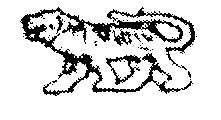 АДМИНИСТРАЦИЯГРИГОРЬЕВСКОГО СЕЛЬСКОГО ПОСЕЛЕНИЯМИХАЙЛОВСКОГО МУНИЦИПАЛЬНОГО РАЙОНАПРИМОРСКОГО КРАЯРАСПОРЯЖЕНИЕ 22.09.2020 г.                                              с.Григорьевка                                               № 19-р-л«Об осуществлении  полномочий Главы Григорьевского сельского поселения – главы администрации на постоянной основе  Дрёминым А.С.»    Руководствуясь Федеральным законом  от 06.10.2003 г. № 131-ФЗ «Об общих принципах организации местного самоуправления в Российской Федерации», статьёй 24 Устава Григорьевского сельского поселения, на основании Решения территориальной избирательной комиссии Михайловского района от 20.09.2020г. №193/1501 «О регистрации избранного главы Григорьевского сельского поселения Михайловского муниципального района Дрёмина Александра Степановича»,Преступаю к  осуществлению  полномочий  Главы Григорьевского сельского поселения- главы администрации на постоянной основе  с 22.09.2020г.Распоряжение вступает в силу с 22.09.2020г.Глава Григорьевского сельского поселенияглава администрации                                                                                               А.С. ДрёминС распоряжением ознакомлен:	                                 А.С. Дрёмин 